#92URANIUMU92	238.029 KERNENERGIEMILITAIR KERNBOMMEN  Uranium     voedt kerncentrales. 1 kg uranium-235 produceert evenveel energie  als1,5 miljoen kg  steenkool.Dicht verarmd uranium wordt gebruikt bij afscherming, de kielen van boten en in pantserdoorborende  wapens.De eerste kernbom die in de Tweede Wereldoorlog  werd  gebruikt, gebruikte verrijkt uranium-235 als  nucleaire brandstof.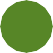 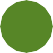 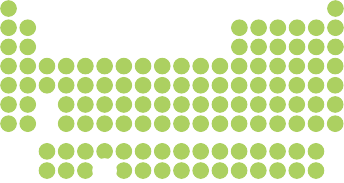 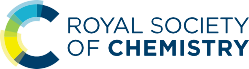 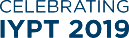 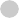 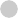 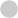 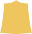 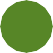 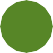 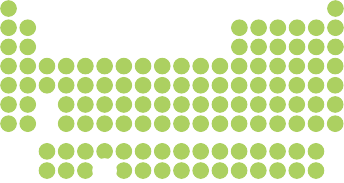 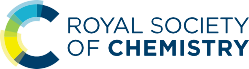 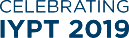 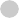 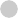 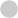 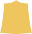 Ci	© 2019 Andy Brunning/Royal Society of Chemistry#IYPT2019